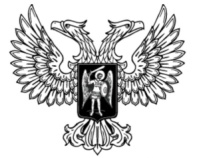 ДонецкАЯ НароднАЯ РеспубликАЗАКОНО ВНЕСЕНИИ ИЗМЕНЕНИЯ В СТАТЬЮ 68 ЗАКОНА ДОНЕЦКОЙ НАРОДНОЙ РЕСПУБЛИКИ «ОБ ОБРАЗОВАНИИ»Принят Постановлением Народного Совета 5 марта 2021 годаСтатья 1Внести в часть 3 статьи 68 Закона Донецкой Народной Республики 
от 19 июня 2015 года № 55-IHC «Об образовании» (опубликован на официальном сайте Народного Совета Донецкой Народной Республики 
8 июля 2015 года) изменение, заменив слова «в пунктах 1 и 2» словами
«в пункте 1».Глава Донецкой Народной Республики					Д.В. Пушилинг. Донецк10 марта 2021 года№ 261-IIНС